Практическая работа №6Использование надстройки Поиск решения.Поиск решения - это надстройка Microsoft Excel, с помощью которой  можно найти оптимальное решение задачи с учетом заданных пользователем ограничений.Команда Поиск решения находится в группе Анализ на вкладке Данные.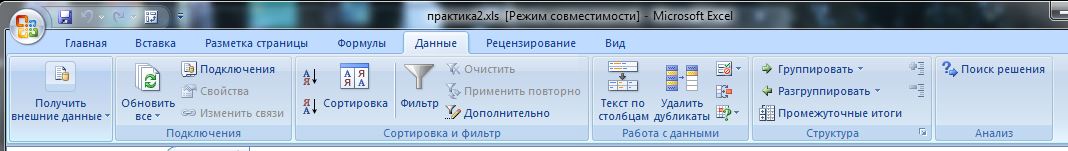 Если команда Поиск решения в группе Анализ недоступна, то необходимо включить одноименную надстройку. Для этого: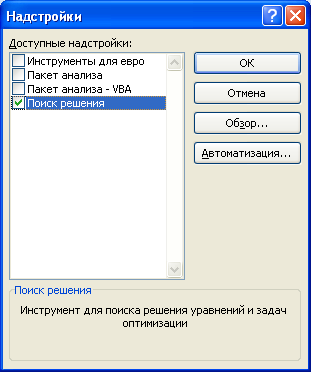 На вкладке Файл (или нажав на кнопку Office) выберите команду Параметры Excel , а затем — категорию Надстройки;В поле  Управление  выберите значение Надстройки Excel и нажмите кнопку - Перейти;В поле Доступные надстройки установите флажок рядом с пунктом Поиск решения и нажмите кнопку ОК.Задача оптимизации:    Представьте, что вы директор кооператива по выпечке кондитерских изделий.  Изучив спрос покупателей, ваш кооператив решил выпекать пирожки и ватрушки.  Цель вашего кооператива получить наибольшую прибыль, исходя из следующих условий. Кооператив запланировал закупить 5400 кг муки, 4800 кг повидла и  4000 кг сахара.  На выпечку 1 тыс. пирожков  расходуется 30 кг муки, 15 кг повидла и 25 кг сахара. На выпечку 1 тыс. ватрушек  расходуется 60 кг муки, 80 кг повидла и 30 кг сахара.  Вами установлен план по реализации – не менее 10 тыс. пирожков и 15 тыс. ватрушек.  От реализации 1 тыс. пирожков прибыль, получаемая кооперативом, составит 250 тыс. рублей,  а от 1 тыс. ватрушек – 400 тыс. рублей. Выпуск какого количества кондитерских изделий надо запланировать, чтобы прибыль от их реализации была наибольшей?Создайте файл «Прибыль.xls»,  на листе 1 запишите таблицу по задаче  оптимизации:Скопируйте таблицу на 2 и 3 лист;На 1 листе подберите план выпуска пирожков и ватрушек для получения максимальной  прибыли:Введите команду Поиск решения и в диалоговом окне установите следующие параметры:В поле «Установить целевую ячейку» укажите ячейку, содержащую оптимизируемое  значение - «Прибыль»  (щелкнуть на красной стрелке в окне «Установить целевую ячейку» / выделить ячейку  $E$2 и щелкнуть на красной стрелке в окне «Поиск решения»);Установите переключатель  Равной максимальному значению;В поле Изменяя ячейки задайте диапазон подбираемых параметров В3:С3   (щелкнуть на красной стрелке в окне «Изменяя ячейки» / выделить ячейки  В3:С3  и щелкнуть на красной стрелке в окне «Поиск решения»);Чтобы определить набор ограничений, щелкните на кнопке «Добавить». В диалоговом окне «Добавление ограничения» в поле «Ссылка на ячейку» укажите ячейку С6. В качестве условия задайте <=. В поле «Ограничения» задайте ячейку B6. ( Это условие указывает, что расход муки не должен превышать закупленного значения). Щелкните на кнопку «Добавить»;  Аналогично введите еще 4 ограничения   для сахара, повидла,  плана по реализации пирожков и ватрушек. В окне «Поиск решения» должны быть введены  следующие данные;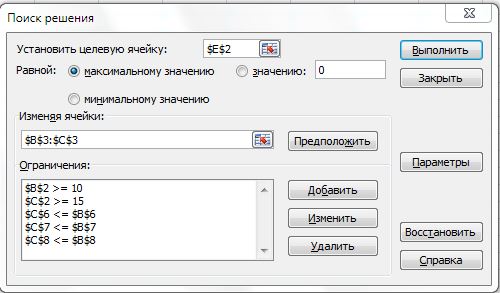 Введите команду «Выполнить». По завершении оптимизации откроется окно «Результаты поиска решения». Установите переключатель «Сохранить найденное решение», щелкните на кнопке «Ок»:На  2  листе выполните изменения для решения задачи №2.         При изменении технологии изготовления кондитерских изделий кооперативу необходимо еще закупить 284 кг сахара, а расход на 1 тыс. пирожков составит 35 кг сахара. Как вы считаете, стоит ли менять технологию приготовления кондитерских изделий, если прибыль от реализации 1 тыс. пирожков составит 330 тыс. рублей?
 (необходимо изменить: количество закупленного сахара в В8 – 4284; формулу расхода сахара С8   = 35*В3+30*С3 и формулу прибыли Е2   =330*В2+400*С3  и сравнить результаты прибыли с предыдущей задачей)На 3 листе выполните изменения для задачи №3.          Кооператив намерен получить прибыль не менее 40000 рублей. Какое минимальное количество сахара потребуется кооперативу, чтобы обеспечить нужную прибыль?(необходимо заменить целевую ячейку на С8 – узнаем минимальное значение сахара и изменить ограничения: ограничение на сахар убрать и добавить ограничение на прибыль $Е$2 >=40000)